13.05.2020 г.Кировское областное государственное профессиональное образовательное бюджетное учреждение «Нолинский техникум механизации сельского хозяйства»                                      (КОГПОБУ «НТМСХ»)                                   ОСНОВЫ ЗООТЕХНИИУважаемые студенты, внимательно изучите тему урока и сделайте краткий конспект и ответить  на контрольные вопросы письменно. Работа с интернет-ресурсами выполняется письменно на отдельных листах  (вложите потом в тетрадь) ТЕМА: 1. Химический состав и питательность кормов. Классификация кормов. Краткая характеристика кормов и подготовка их к скармливанию.2. Основы нормированного кормления. Понятие о рационах, общие принципы их составления.Цель занятия: изучение основных положений, ознакомление с основными
понятиями и терминами.
Норма времени: 4 часа
Организация рабочего места: рабочие тетради, ПК
Задание:Контрольные вопросыЧто такое питательные вещества? Какова их биологическая роль и обмен?Дайте краткую характеристику, расскажите о химическом составе и питательности кормов.Приведите расчет потребности в кормах для животных, кормовой план, рационы.Что такое контроль кормления?Что такое кормовая база, зеленый конвейер?Как рассчитать потребность животных в кормах?7.Назовите основной набор техники при заготовке кормовОсновы нормированного кормленияОдним из самых могучих факторов воздействия на организм животного, повышающий его продуктивность, является кормление. Выдающиеся советские ученые академики М.Ф.Иванов (1938), А.П.Калашников (1985) говорили, что без организации полноценного кормления невозможно в полной мере выявить генетический потенциал животного.По данным Л.К.Эрнста (1974), FAO (1984), факторы кормления определяют 59% роста производства молока, факторы разведения — 24% и технологические факторы — 17%.Питательные вещества, их биологическая роль и обмен. Протеин корма необходим для построения белка тела растущих животных, возобновления изношенных тканей взрослого животного, образования белков молока у лактирующих животных, белков мышц (мяса) у растущих и откармливаемых животных, белков шерсти у овец, белка яиц у птиц и т.д. Он является необходимой составной частью ферментов, гормонов, с помощью которых осуществляется и регулируется обмен веществ. Богатые на протеин корма животного происхождения: кровяная мука — 70—80%, мясокостная мука — 30—40%, сухие дрожжи — 45—50%, шрот — 30—45%, зерно бобовых 20—30%. В зерне злаковых содержится в среднем 8—12% протеина. Мало протеина в корнеплодах — 0,5—2,5%, жоме — 1,2—1,5%, соломе — 4—6%.Углеводы являются главным источником энергии в организме, за счет углеводов в теле образуются резервные вещества (гликоген в печени и в мышцах жир). Углеводы используются для тканевого дыхания, они необходимы как структурный материал для органов, тканей и клеток организма. Они принимают участие в синтезе аминокислот, структурные углеводы (лактоза, манноза, рафиноза и др.) увеличивают в 2 раза усвоение кальция и ускоряют процессы окостенения у молодняка, пектины оказывают положительное воздействие на организм как защитное средство от различных токсических веществ.Особое значение углеводы (клетчатка и сахар) имеют для жвачных животных. Они обеспечивают условия нормального функционирования микрофлоры рубца. При недостатке в рационе клетчатки в рубце коров нарушается синтез низкомолекулярных кислот (уксусной, пропионовой, масляной и др.), которые являются предшественниками жира молока, в результате снижается жирность молока.Жир — энергетическое питание животных во многом обусловливается наличием жира в кормах и рационах. Жиры в организме животных являются главным аккумулятором энергии, составляют основу ряда ферментов, гормонов и витаминов — биологических катализаторов обмена веществ, принимают участие в образовании жира молока, синтезе мужских и женских половых гормонов. В мясокостной и рыбной муке количество жира может достигать 15%, в зерне овса и кукурузы 4—6%, а в корнеплодах — лишь до 0,1—0,2%.Недостаток жира в рационах животных вызывает снижение продуктивности, задержку роста молодняка, появление авитаминозов, болезни кожи, расстройство функций размножения.Минеральные вещества подразделяются на макро- и микроэлементы. К макроэлементам относятся кальций, фосфор, магний, сера, хлор, натрий, калий и другие; к микроэлементам — железо, кобальт, медь, цинк, марганец, йод, фтор, молибден, селен и др. Фосфор необходим для обмена углеводов, а кальций — для обмена белков. Минеральные вещества обезвреживают в организме вредные продукты обмена, образуя с ними безвредные соединения, которые через почки, легкие, кишечник и кожу выводятся из организма. Кроме того, кальций, фосфор, калий, натрий, хлор, сера и другие элементы регулируют кислотно-щелочное равновесие в организме (реакция крови постоянно несколько щелочная (рН 7,36).В случае необеспеченности животных кальцием и фосфором у молодняка появляется рахит, у взрослых — остеомаляция, тетания, остеопороз, остеофиброз; магнием — магнезиальная тетания, гипомагниемия; калием — аритмия сердца. Недостаток у животных кобальта, меди и железа ведет к анемии; йода — к эндемическому зобу; цинка — к паракератозу; марганца — к перозису.Витамины в кормах делятся на две группы: жирорастворимые — А, D, Е, К и водорастворимые — С и В (В1 — тиамин, В2 — рибофлавин, В3 — пантотеновая кислота, В6 — пиридоксин, В12 — цианокобаламин и др.). Недостаток того или другого витамина в рационе ведет к заболеваниям — авитаминозам.Классификация, краткая характеристика кормов, заготовка, хранение и подготовка их к скармливанию. По своему происхождению и составу корма подразделяются на сочные (зеленый корм, силосованный корм, корнеклубнеплоды и бахчевые культуры), грубые (сено, солома, мякина), концентрированные (комбикорма зернозлаковых и бобовых, зерноотходы) и прочие корма (отходы пищевых производств, добавки, витаминные подкормки, минеральные вещества, корма животного происхождения и пр.).Зеленый корм является биологически наиболее полноценным в летнее время, так как питательные вещества в нем находятся в легкоперевариваемой и хорошо усвояемой форме. Пастбищная трава оказывает благоприятное действие на здоровье, продуктивность животных и качество продукции, поэтому целесообразно как можно дольше содержать животных на зеленых кормах, скармливая их скоту на пастбище или в скошенном виде.Силосованный корм — наиболее дешевый и полноценный в зимне-стойловый период. Силосовать можно почти все дикорастущие травы (кроме ядовитых), кукурузу, подсолнечник, ботву корнеплодов и картофеля, а также сами клубни, свекловичный жом и т.д. Траву на силос скашивают косилкой КС-2,1, подбирают комбайном и измельчают (размер сечки 15—20 мм), зеленую массу отвозят тракторами к месту закладки (траншеи), укладывают частями в траншеи и утрамбовывают с помощью ДТ-75, К-700, закрывают плотной пленкой без проникновения кислорода, а сверху накрывают землей, соломой. Правильно заложенный силос будет готов через 15—20 дней. В результате преимущественно молочнокислого брожения получается корм темно-зеленого цвета с приятным запахом моченых яблок.Сенаж — очень ценный корм для крупного рогатого скота. Сенаж по своим свойствам занимает промежуточное положение между сеном и силосом. Его готовят из провяленных в поле трав с влажностью после скашивания 45—50% с укладкой в течение одного дня. В последние годы сенаж и силос заготавливают в полимерные рукава и хранят рядом с животноводческим помещением на бетонированной площадке. Технология «Сенаж в упаковке» явилась отличным решением для преодоления недостатков и трудностей заготовки сенажа в траншеи, полностью решает проблему получения качественного сенажа и перехода к прогрессивному сенажному типу кормления.Сено является наиболее распространенным кормом. Наибольшее количество питательных веществ содержится в сене, которое скошено в начале цветения трав. Сено высокого качества можно получить только при быстрой и правильной сушке травы, не допуская осыпания листочков и соцветий. Траву на сено скашивают косилкой КС-2,1, потом ее сушат в волках до влажности 17%, затем закатывают в рулоны массой 200—300 кг и убирают в сенные склады. Потери питательных веществ могут составить 1—8%.Корнеплоды (морковь, сахарная и кормовая свекла, брюква и др.) отличаются высокими диетическими свойствами. Но так как они содержат много воды и малое количество питательных веществ, их скармливают осенью и зимой в сочетании с грубыми кормами. Сохраняют, как правило, в хранилищах, где поддерживают температуру 0—2°С.Картофель, кабачки, тыкву и другие культуры лучше давать животным в сыром виде, при откорме скота — в измельченном вареном.Солома, мякина (полова), особенно яровых культур — овса и ячменя, по питательности значительно уступают сену, однако хорошо поедаются и неплохо усваиваются скотом, особенно зимой в загонах.В настоящее время любой вид сельскохозяйственного корма может быть сохранен в рукавах (рис. 3.1).Рис. 3.1.Процесс наполнения кормов в рукава (АльтерТехнология)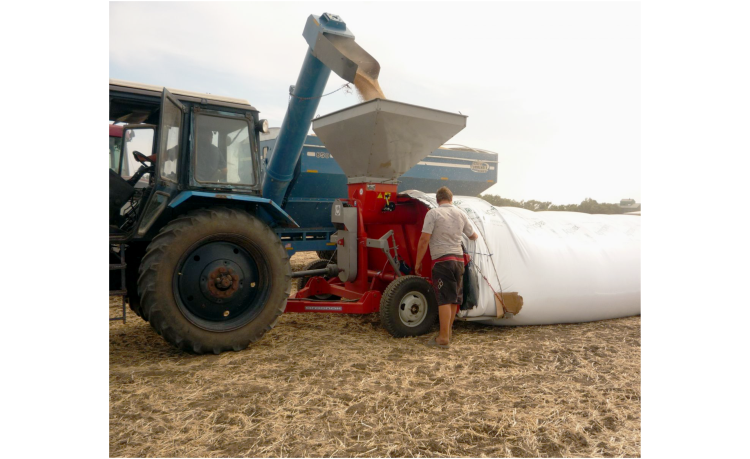 Зерновые корма являются своеобразным концентратом питательных веществ. Наиболее широко распространены такие фуражные культуры, как пшеница, ячмень, овес, горох. Крупному рогатому скоту их скармливают в молотом, дробленом виде. Зерно убирают зерноуборочными комбайнами, на месте плющат плющилками и закладывают на хранение.Отруби, мучная пыль, жмыхи (остатки мукомольных и маслоэкстрактивных производств) — это высокопитательные и диетические корма для скота со всеми свойствами концентрированных кормов.Жом (свекловичный) — ценный корм при откорме скота, патока — источник сахаров. Оба корма дают скоту в готовом виде и обычно впрок не заготавливают.Барда и пивная дробина — отходы спиртовых производств. Эти корма содержат 80—95% воды. Их скармливают откормочному скоту в готовом виде вволю в виде пойла в смеси с грубыми кормами, особенно с соломой.В целях повышения поедаемости, переваримости и использования питательных веществ в кормах, улучшения технологических свойств, обеззараживания применяют следующие способы подготовки их к скармливанию: механические, физические, химические и биологические.Механические способы (измельчение, дробление, плющение, смешивание), физические способы (гидробарометрические), химические способы (щелочная, кислотная обработка) позволяют повысить доступность для организма труднопереваримых питательных веществ путем расщепления их до более простых соединений. Биологические способы (дрожжевание, силосование, заквашивание, ферментативная обработка и др.) используют для улучшения вкусовых качеств кормов, повышения в них полноценного белка.В практике эти способы применяют в различных сочетаниях друг с другом.Химический состав и питательность кормов. В кормах выделяют следующие компоненты: сухое вещество и вода, а также органическая и минеральная части.Химический состав корма может изменяться в зависимости от грунтово-климатических условий выращивания растений, удобрения почвы, сорта и вида кормового растения, агротехники выращивания и фазы заготовки, способа сбора, сохранения, переработки и тому подобное.Содержимое воды колеблется в широких пределах — от 4 до 95%. Много воды в траве — 75—85%, силосе — 60—80%, корнеплодах — 75—90%, водянистых кормах (барде, выжимах, жоме) — 82—95%, цельном и собираемом молоке — 87—92%; мало ее в сене и в соломе — 15—17%, зерне — 13—15%, шроте, травяной муке, сухих дрожжах — 5—10%. Чем больше воды, тем ниже питательность кормов и тем хуже они хранятся. Сухое вещество является основной питательной частью корма, которая включает органические вещества и минеральные элементы.Органические вещества составляют основную массу корма, они представлены азотистыми (протеин), безазотистыми (жиры и углеводы) и биологически активными веществами (витамины, гормоны, ферменты).Азотистые вещества корма — сырой протеин, который является наиболее важной частью корма и имеет в своем составе белки, свободные аминокислоты и небелковые азотистые соединения — амиды.Белки выполняют жизненно важные функции: пластическую, энергетическую, опорную, иммунную; белки-ферменты участвуют в регуляции всех видов обмена веществ в организме. Содержание сырого протеина в объемистых кормах хорошего качества должно колебаться в пределах от 14 до 17% в 1 кг сухого вещества. При дефиците протеина останавливается рост, прекращается развитие внутренних органов, задерживается половое созревание, снижается продуктивность, появляются тяжелые заболевания.При белковом перекорме изменяются процессы сбраживания клетчатки в рубце, количество масляной кислоты возрастает в 2 раза, резко уменьшается образование пропионовой кислоты (предшественника глюкозы).К биологически активным веществам (БАР) кормов принадлежат витамины, ферменты, гормоны.Безазотистые вещества корма объединяют в своем составе углеводы и жиры. Углеводы в кормах представлены клетчаткой и безазотистыми экстрактными веществами.Сырая клетчатка — составная часть растительных клеточных оболочек, в состав которой входят кроме целлюлозы гемицеллюлоза, пектиновые вещества.Сырая клетчатка трудно переваривается, потому что в пищеварительных соках животных нет ферментов, которые бы обеспечили ее расщепление. Такие ферменты выделяют лишь микроорганизмы, которые есть в желудочно-кишечном тракте. Лучше всего используют клетчатку жвачные, которые имеют четырехкамерный желудок с богатой микрофлорой.Больше всего клетчатки содержится в соломе — 40—45%, сене — 20—35%, зерновых кормах — 2—10%. Мало ее в корнеплодах (около 1%) и совсем нет в кормах животного происхождения.К группе безазотистых экстрактных веществ в основном относятся сахара, крахмал, гликоген, часть пектиновых веществ и гемицеллюлозы, камеди (растительный клей) и органические кислоты. Безазотистые экстрактные вещества в организме животного используются как основной источник энергии. Кроме того, они необходимы для синтеза некоторых аминокислот, биологически активных веществ, молочного сахара, жиров.Много сахаров содержит сахарная свекла — до 17%, морковь 6—8%; из отходов промышленного производства — меласса — до 60%. Крахмала много в картофеле — до 25%, зерне — 40—70%.Содержание жира (липидов) в кормах колеблется в широких пределах. Жиры кормов дают в 2,25 раза больше энергии, чем другие питательные вещества; с ними к организму поступают жирорастворимые витамины (A, D, E, K) и незаменимые жирные кислоты — линолевая, линоленовая и арахидоновая.Минеральные вещества кормов в организме животных включаются в состав ферментов, белков, костной, нервной тканей; принимают участие в процессах пищеварения, обмена веществ и энергии, необходимых для его нормального функционирования.В настоящее время рекомендовано оценивать питательность корма в величинах обменной энергии, представляющей часть энергии корма, которую организм животного использует для обеспечения жизнедеятельности и образования продукции.Для определения количества энергии, содержащейся в корме и выделениях животного, используют калориметры, в которых вещество сжигают в атмосфере чистого кислорода. Выделившуюся при сгорании тепловую энергию пересчитывают на 1 г или 1 кг вещества и выражают в мегаджоулях (МДж) или килокалориях (ккал): 1 кал равна 4,1868 Дж, а 1 Дж — 0,2388 кал.Химические изменения веществ в процессе обмена сопровождаются превращениями энергии в организме животного, причем обмен веществ и обмен энергии являются лишь различными формами одного и того же процесса. Поэтому для изучения материальных изменений в организме животного прибегают и к определению баланса энергии; для этого требуются сведения о количестве энергии в кормах (валовая энергия) и выделенной животными из организма: у птицы — с пометом, а у свиней, крупного рогатого скота, лошадей и овец — с калом и мочой. Для жвачных животных и лошадей дополнительно учитывают потери энергии с газами желудочно-кишечного тракта, определенными в респирационных опытах.Обменную энергию (ОЭ) кормов определяют в балансовых опытах на животных при кормлении их в соответствии с современными нормами по схеме:для жвачных животных и лошадей ОЭ = ВЭ – (Эк + Эм + Эмет);свиней ОЭ = ВЭ – (ЭК + Эм);птиц ОЭ = ВЭ – Эп,где ВЭ — валовая энергия корма, МДж; Эк — энергия кала, МДж; Эм — энергия мочи, МДж; Эмет — энергия метана, МДж; Эп — энергия помета, МДж.Энергетическую питательность кормов предложено выражать в энергетических кормовых единицах (ЭКЕ) для каждого вида животных и определять по формулегде ОЭжив — количество обменной энергии корма животного, МДж.По требованиям, предъявляемым к кормам хорошего качества, в 1 кг СВ объемистого корма обменная энергия должна составлять 10,5 МДж.В сухом веществе рационов для высокопродуктивных коров оптимальное содержание клетчатки должно составлять 18—22%. Избыточное содержание клетчатки снижает переваримость и использование других питательных веществ рациона. Если принять энергетическую ценность комбикорма за 11 МДж, то потери энергии за счет высокого содержания клетчатки в сухом веществе силоса могут составлять 36—37%, что сопоставимо с потерями 4 кг комбикорма в сутки в расчете на одну корову.При белковом перекорме с одновременным дефицитом в рационе углеводов, макро-, микроэлементов изменяются процессы сбраживания клетчатки в рубце, количество масляной кислоты возрастает в 2 раза, резко уменьшается образование пропионовой кислоты (предшественника глюкозы).Потребность в кормах и основы нормированного кормления. Нормируемым кормлением называется физиологически полноценное и экономически выгодное кормление животных, при котором животные получают все необходимые питательные вещества в нужном количестве.Основным заданием нормируемого кормления сельскохозяйственных животных является обеспечение полной реализации их генетического потенциала производительности при экономном расходовании кормов.Потребность в кормах исчисляют на плановое среднегодовое поголовье по каждой группе животных, устанавливаемое на основании годовых или месячных оборотов стада. Научно обоснованные годовые нормы кормления в кормовых единицах (к. ед.) и натуре, потребность в переваримом протеине определяют с учетом продолжительности зимнего (стойлового) и летнего (лагерного и пастбищного) периодов, исходя из запланированной продуктивности и живой массы животных. Нормы расхода к. ед. на единицу продукции, а также структуру годовых кормовых рационов устанавливают, учитывая опыт передовых хозяйств или пользуясь примерными нормативами, разработанными Министерством сельского хозяйства Российской Федерации.На основе потребности животных в энергии и питательных веществах в течение определенного времени устанавливают норму кормления (табл. 3.1).Таблица 3.1. Нормы структуры расхода кормов на одну корову планируемого поголовья на начало года по уровням продуктивности в молочном скотоводстве, %С повышением удоя расход кормов на каждый килограмм молока снижается. В целом кормление низкопродуктивных животных обходится в 1,5—2 раза дороже, чем высокопродуктивных (П.В.Демченко (1972), А.П.Калашников (1995)).В практике внутрихозяйственного планирования сельскохозяйственных предприятий потребность в кормах определяется на два периода с годичной продолжительностью каждого из них. Первый период кормового плана охватывает период с 1 января планируемого года до 1 января будущего года, т.е. потребность в кормах определяется на календарный планируемый год. Второй период охватывает время от урожая планируемого года до урожая будущего года или так называемый сельскохозяйственный год.Рассмотрим, как это выглядит методически. При распределении концентрированных кормов принимаются следующие исходные данные: концентрированные корма используются в течение всего года равномерно, новый урожай зерна начинает поступать с 1 августа планируемого года. В этом случае продолжительность первого периода календарного года составит 7 мес.в (январь—июль), второго — 5 мес. (август—декабрь). Для определения потребности в кормах на первый период необходимо общую годовую потребность в концентрированных кормах разделить на 12 и умножить на 7, а на второй период — общую годовую потребность в концентрированных кормах разделить на 12 и умножить на 5.Для распределения общей годовой потребности в сене, сенаже, соломе, корнеплодах продолжительность первого периода принимается 4,5 мес. (январь, февраль, март, апрель, половина мая), а второго периода — 3 мес. (октябрь, ноябрь, декабрь). В таком случае потребность в этих кормах на первый период определяется путем деления общей годовой потребности в каждом виде корма на 7,5 и умножения на 4,5, а на второй период — путем деления общей годовой потребности в каждом виде корма на 7,5 и умножения на 3.Аналогично распределяется по периодам календарного года общая потребность в силосе. При этом продолжительность использования силоса 8 мес., в том числе в первый период года — 5 мес. (январь — май) и во второй период — 3 мес. (октябрь — декабрь).Годовую потребность одной головы скота в кормах по рационам кормления половозрастных групп животных приминают следующей: продолжительность зимнего периода — 210 дней, летнего — 155 (табл. 3.2). Вода = Поение скота + Расход на другие нужды (уборка навоза, мытье посуды и техническое обслуживание).Таблица 3.2. Образец расчета годовой потребности стада крупного рогатого скота в кормахИсходя из потребностей в кормах определяем площади под кормовые культуры (табл. 3.3).Из табл. 3.3 видно, что под картофель требуется 9,3 га пашни, под ячмень требуется 502,3 га, под сено — 488,5 га, под силос — 163 га. Всего под кормовые культуры потребуется 1163,1 га площади.После определения потребности в кормах по каждому виду продукции или по каждой группе животных определяется общая годовая потребность в каждом виде корма (к. ед. и в натуре) для всего животноводства путем суммирования отдельных видов кормов.Если же балансовые расчеты показывают недостаток кормов собственного производства, то необходимо изыскать дополнительные резервы их получения путем внесения соответствующих изменений в показатели структуры посевных площадей и урожайности культур или предусмотреть покупку кормов. В случае отсутствия возможности покрыть недостачу вносят корректировку в расчет поголовья скота.Для каждой зоны Российской Федерации разработана научно обоснованная система кормления животных на основе собственной кормовой базы. Она включает в себя:требования к качеству кормов;уточненные, детализированные нормы кормления, учитывающие 24—27 и более факторов питания; структуру кормовых рационов;усовершенствованные рецепты комбикормов, премиксов и минерально-витаминных добавок;режим и технику кормления с учетом системы содержания (привязное, беспривязное);технологию кормления животных по фазам лактации и в сухостойный период;экономическую оценку системы кормления.В детализированных нормах для животных разных видов с учетом их физиологического состояния, возраста и продуктивности указаны следующие показатели: количество энергии (в к. ед., энергетических к. ед.), сухое вещество, сырой протеин, перевариваемый протеин, лизин, метионин, цистин, сахара, крахмал, сырая клетчатка, сырой жир, кальций, фосфор, калий, натрий, хлор, магний, сера, железо, медь, цинк, марганец, кобальт, йод, каротин, витамины: A, D, E, B1, B2, B3, B4, B5, B6, B12, в ряде случаев витамины С и К.Контроль кормления. Исследование крови, молока, мочи животных в сравнении с представленными нормативными табл. 3.4—3.6 позволяют установить патологические сдвиги в кормлении скота, связанные с нарушением обмена веществ.Таблица 3.4. Контроль за сбалансированностью рационов для коров по уровню биохимических показателей крови по стадиям лактацийИскусство составления рациона для животных заключается в умении добиться потребления наибольшего количества кормов собственного производства. Если рацион по основным показателям питательности соответствует потребности животного, то его называют сбалансированным.Определенный тип кормления животных создает структура рациона, т.е. соотношение отдельных видов или групп кормов (грубых, сочных и концентрированных), выраженное в процентах от общей питательности (табл. 3.7).Если в годовом рационе коров концентрированные корма составляют 40% и более по питательности, то такой тип кормления считается концентратным; 30—25% — полуконцентратным, 24—10% — малоконцентратным, а до 9% — объемистым. Для хозяйств Российской Федерации наиболее желательными и экономически целесообразными при кормлении крупного рогатого скота являются силосно-корнеплодные рационы, содержащие оптимальное количество грубых, сочных концентрированных кормов и обеспечивающие равномерную нагрузку на желудочно-кишечный тракт (табл. 3.8).В свиноводстве наиболее распространены концентратно-картофельный, концетратно-корнеплодный и концентратный типы кормления (на долю концентратов приходится 80—90% годового расхода). Для сельскохозяйственной птицы приемлем только концентратный тип кормления, когда концентраты составляют более 90%.Регулирование потребления корма обусловлено объемом желудочно-кишечного тракта и особенностью пищеварения у разных видов животных. Установлено, что жвачные животные в среднем могут потребить от 2,5 до 3,5 кг сухого вещества в расчете на 100 кг живой массы; коровы с рекордной продуктивностью (10—12 тыс. кг молока за лактацию) — до 4 кг. Потребление сухого вещества молодыми свиньями составляет 3,5—5,5%, свиноматками — 3,0—4,2%, бройлерами — 6—8% от живой массы.Нормирование по концентрации питательных веществ в 1 кг сухого вещества применяется в молочном скотоводстве, свиноводстве и птицеводстве во всем мире.2.Основы кормопроизводстваПод кормовой базой понимаются объем, структура и качество кормов, источники получения, система производства и организация их использования.Обеспечение хорошо организованной и устойчивой кормовой базы является главным условием развития животноводства, повышения его продуктивности и качества продукции. От рациональной организации, объемов и качества производства кормов зависят перспективы модернизации и интенсификации всех отраслей животноводства.Критерием рациональной организации кормовой базы является соблюдение следующих важнейших принципов:соответствие ее зональным экономическим и природным условиям;сбалансированность рационов и равномерность обеспечения кормами на основе сочетания использования естественных пастбищ с полевым и культурным лугопастбищным кормопроизводством;максимальная экономическая эффективность, обеспечиваемая оптимальным удовлетворением потребности животных и птицы в полноценных кормах при минимальных затратах труда и средств.В условиях высоких цен на энергоносители и другие материально технические средства производства хозяйства могут устойчиво развиваться только за счет продуктивного полевого травостоя и улучшения пастбищного хозяйства.Установлено, что затраты на производство травянистых кормов в 1,5 раза ниже по сравнению с зерновыми культурами и в 2,0—2,5 раза ниже по сравнению с кукурузой и корнеплодами. Однако в хозяйстве необходимо иметь не только качественные объемистые корма, но и фуражное зерно, такое как овес, ячмень, что позволит при наличии макро-, микроэлементов сбалансировать концентратную часть рациона.В валовом производстве объемистых кормов основную долю должны составлять сеяные однолетние многолетние травы. По сравнению с другими сеяными кормовыми культурами из многолетних получают наиболее дешевые корма. В условиях Нечерноземной зоны многолетние травы обеспечивают урожайность от 1 до 16 т/га зеленой массы или от 2,1 до 2,7 т/га сена и выше. Особенно культивируются клевер, люцерна, экспорцет, козлятник, люпин кормовой и др.В настоящее время среди однолетних злаково-бобовых смесей широко используется вика с овсом или ячменем, горох с овсом и ячменем, пелюшка с овсом и горчицей.Основные требования к заготовке любого корма — своевременное скашивание (не позднее конца фазы зеленой спелости зерна бобовых или конца молочной спелости зерна злаков) при 70%-й влажности кормовой массы. Однако при оптимальном скашивании трав с естественных угодий можно получать корма не хуже бобовых и бобово-злаковых.За последние 10—15 лет на нашем рынке предлагаются следующие новые варианты технологий в области кормопроизводства:технология заготовки и хранения зеленых кормов в пленочной упаковке.технология силосования плющенного зерна с применением консервантов — хранения зерна в пластиковых мешках.В условиях небольшого хозяйства желательно использовать отработанные отечественные технологии заготовки сена, которые содержат следующие операции: скашивание трав, сушка, упаковка пресс-подпорщиком (желательно в тюках, а не в рулонах), закладка в сенные сараи или под навес.Мероприятия по укреплению кормовой базы:разработка и внедрение новых технологий, обеспечивающие существенное повышение качества сельскохозяйственного сырья;усовершенствование структуры посевных площадей сельскохозяйственных, в том числе и кормовых, культур;повышение урожайности кормовых культур и валовых сборов;расширение посевов высокобелковых культур и решение проблемы кормового белка;поверхностное улучшение сенокосов и пастбищ: культуро-технические работы, улучшение и регулирование воздушного и питательного режимов, уничтожение сорной растительности, подсев трав, внесение удобрений и др.Культуро-технические работы. Такие работы включают в себя уничтожение кустарников, мелколесья, кочек, муравейников, камней.Улучшение и регулирование воздушного и питательного режимов. Наличие в почве влаги влияет на деятельность микроорганизмов, питательный и воздушный режимы, урожайность трав. Оптимальный водно-воздушный режим для лугопастбищных трав на минеральных почвах — влажность 70—90% наименьшей влагоемкости (НВ), а на торфяных — 60—80% НВ.Уничтожение сорной растительности. Предупредительные меры борьбы с сорняками включают в себя своевременное скашивание и стравливание травостоев, выкашивание всех засоренных участков, регулирование водного режима, систематическое внесение удобрений, использование для посева чистого семенного материала. Механические меры борьбы с сорной растительностью в основном используют на естественных кормовых угодьях для уничтожения грубостебельных сорняков (чемерица, щавель конский и др.). Их подрезают лопастями и вытягивают из почвы. Химические средства для уничтожения сорняков — это гербициды. В основном используют препараты группы 2,4-Д и 2М-4Х.Подсев трав. В лесной и лесостепной зонах для подсева рекомендуют клевер, лядвенец рогатый, эспарцет, люцерну, донник. В засушливых районах лучшими считаются травосмеси из житняка, овсяницы бороздчатой, костреца прямого с люцерной гибридной.Внесение удобрений. Применение удобрений на сенокосах и пастбищах улучшает качественный состав травостоя, изменяет химический состав трав, увеличивает содержание протеина в злаках, повышает поедаемость и перевариваемость корма. Дозы азотных удобрений для злаковых трав находятся в пределах 120—180 кг д. в. на 1 га — для пастбищ и 60—120 кг д. в. на 1 га — для сенокосов; калийные и фосфорные удобрения — в пределах 60—80 кг д. в. на 1 га. Калийные удобрения, содержащие в своем составе хлор, вносятся осенью.Зеленый конвейер. Это — система производства дешевых и полноценных кормов. Пастбище высокого качества по своей питательной ценности занимает промежуточное положение между сеном и концентратами. На хорошем пастбище можно поддерживать высокий уровень продуктивности с меньшей затратой зерна по сравнению с обычными зелеными добавками к грубым кормам.Летнее кормление и содержание коров должно быть основано на сочетании пастьбы с кормлением в стойлах. Выпас весной можно начинать тогда, когда трава на пастбище достигнет высоты 12—15 см. При недостатке травы на пастбище коров надо подкармливать зелеными кормами, полученными за счет культур зеленого конвейера, а также силосом и концентратами.Под зеленым конвейером понимают такую систему организации летнего кормления скота зелеными кормами, когда они поступают равномерно с ранней весны до поздней осени. Непрерывность поступления зеленой массы достигается путем подбора соответствующих культур и посева их в разные сроки.Рассмотрим структуру зеленого конвейера. Существует ряд методик расчета структуры зеленого конвейера в хозяйстве. При достаточно большом их количестве суть в принципе одна.При организации зеленого конвейера как для молочного стада, так и для всего поголовья животных, находящегося в общественном и частном секторах, необходимо, прежде всего, определить потребность в зеленом корме. Для этого по месячному обороту стада устанавливают поголовье по половозрастным группам на каждый месяц пастбищного периода, затем на основе сбалансированных рационов — суточные нормы потребности животных в зеленой траве по каждой группе скота. Рационы составляют с учетом суточных норм концентратов, как минимум, по пяти показателям: кормовым единицам, переваримому протеину, кальцию, фосфору и каротину.Зная поголовье скота в группе и суточные нормы потребности в зеленой траве, устанавливают общую потребность поголовья в таком корме на день, десятидневку, месяц и на весь пастбищный период. Для примера приведем расчет потребности животных в зеленом корме только для крупного рогатого скота. Аналогично делаются расчеты и для других видов животных.При выпасе молодняка мясных пород скота на пастбищах можно пользоваться примерными расчетными нормами зеленого корма для получения среднесуточных приростов около 1000 г при разной живой массе животных.В табл. 3.9, 3.10 дана потребность животных в зеленом корме.Таблица 3.10. Потребность животных в зеленом корме (по месяцам пастбищного периода)При расчете потребности в пастбищном корме и зеленой подкормке учитывают продолжительность пастбищного периода, потребность стада в зеленом корме (по месяцам и на весь период), примерное поступление его по месяцам, методы использования естественных и культурных пастбищ. При этом следует выделять площади под кормовые культуры.Для более точного установления размеров посевных площадей под каждой культурой предварительно уточняют набор культур, которые целесообразно выращивать для зеленого конвейера в данном хозяйстве, а также определяют продолжительность использования каждой культуры на корм и ее урожайность. Для этой цели подбирают лучшие сельскохозяйственные культуры, характеризующиеся высоким урожаем и качеством зеленой массы.Сроки использования культур в зеленом конвейере устанавливают исходя из биологических особенностей каждой культуры с учетом оптимальных сроков посева и укосной спелости, способности к отрастанию и из ряда других показателей для однолетних и многолетних культур, способных произрастать в данном регионе.В табл. 3.11 дан один из вариантов схемы зеленого конвейера для крупного рогатого скота.Таблица 3.11. Вариант схемы зеленого конвейера для крупного рогатого скотаОсновной набор техники при заготовке кормов. Отечественные предприятия выпускают набор современной кормозаготовительной техники: от косилок и граблей-ворошилок до пресс-подборщиков и упаковщиков кормов в синтетическую пленку. Не менее богат рынок продаж кормозаготовительной техники, представленной различными зарубежными фирмами, такими как Krone, Claas, Fella (ФРГ); Neu Holland, John Deere, Fiatagri Hesston (США); Vicon (Нидерланды); Laverda Carraro SPA, Wolwo (Италия), Spitor (Франция), Massey Fergyson (Великобритания) и др.Основными технологическими операциями при заготовке любых видов кормов являются скашивание трав, обезвоживание кормового сырья, его упаковка и закладка на хранение.Небольшому фермерскому хозяйству нет необходимости иметь сложные и мощные комбайны, достаточно иметь определенный набор простой отечественной кормозаготовительной техники — от косилки-ворошилки до пресса. Экономически выгодно иметь в хозяйстве минимальный набор специализированной техники — подборщика сены типа ПСБ-1,6 и ППВ-1,6.Вода – главная составная часть содержимого растительной и живой клетки. Она служит средой, в которой протекают все обменные биохимиче- ские процессы. Чем моложе организм, тем интенсивнее протекает обмен, тем выше потребность в воде. В теле новорожденных животных содержание во- ды достигает 80%, а с возрастом ее количество снижается до 50-60.Потребность животных в воде частично удовлетворяется водой, посту- пающей с кормами. Свиньи потребляют на 1 кг сухого вещества корма 7-8 кг питьевой воды; крупный рогатый скот – 4-7; лошади, овцы и козы – 2-3; кур– 1,0-1,5. Содержание воды в различных кормах колеблется от 5 до 95%. Чем больше в корме воды, тем ниже его питательная ценность. Остаток корма по- сле удаления гигроскопической (внутриклеточной) воды носит название су- хого вещества.Сухое веществоВсе биологические объекты (растения или животные) состоят из воды и сухого вещества. Несгораемая часть называется сухим веществом. В сухом веществе различают минеральную и органическую части (рисунок).Минеральная часть корма характеризуется наличием элементов мине- рального питания, находящихся в форме различных соединений. Органиче- ская часть состоит из веществ двух видов: азотистых (сырой протеин) и беза- зотистых (сырой жир, сырая клетчатка, экстрактивные вещества).Сухое вещество является важнейшим показателем питательности. Из-за недостаточного его содержания у животного происходит понижение переваримости корма, следовательно, снижается и продуктивность.Биологический объектВода	Сухое веществоМинеральные	Органические вещества		веществаСырой протеин	Сырой жир	Сырая клетчатка	БЭВ азотистые			безазотистыеХимический состав биологических объектов.Минеральные веществаМинеральные вещества составляют зольную часть корма и входят в состав всех органов и тканей животного организма и продукции из них. Ме- таллы в кормах находятся – в виде солей органических и минеральных кис- лот, неметаллы – в белках, липидах и углеводах.В растительных кормах золы содержится 5-10%, в теле животного –10-15. Стебли и листья растений в 2 раза богаче золой, чем зерна и корни. Зола тела животного, по сравнению с золой травы, беднее калием и натрием, но богаче кальцием и фосфором.Сырой протеинВ состав сырого протеина входят белки и амиды.Из белков состоят все органы, ткани, волосяной покров животных, опе- рение птиц, копытный рог. Все жизненные процессы связаны с белковым обменом, т.к. белок – это непременная составная часть ферментов, гормонов, пигментов и иммунных тел, которые определяют характер течения процессов пищеварения и усвоения питательных веществ, регулируют обмен веществ во всем организме и защищают его от неблагоприятного воздействия внешней среды.Белки растительных кормов находятся в виде коллоидного раствора в протоплазме и ядре клетки. В твердом или кристаллическом виде они обра- зуют резервные белки семян, зерен, корней и клубней. Содержание белков в кормах колеблется от 3 до 90%.Основная составная часть белка – аминокислоты. В организме живот- ных часть аминокислот не может синтезироваться и должна поступать с кор- мами. Их называют незаменимыми – это лизин, метионин, триптофан, ци- стин, гистидин, лейцин, фенилаланин, треонин, валин, аргинин. Лизин, мети- онин и триптофан ещё называют критически необходимыми.Амиды – азотистые вещества небелкового характера. Это свободные аминокислоты, амиды аминокислоты, соли аммония, нитраты, нитриты.Высокое содержание амидов в протеине характерно для молодых рас- тений. Протеины кормов при избыточном поступлении в организм могут быть использованы в качестве источника энергии в обменных процессах или накопления резервного жира.Сырой протеин можно определить, зная содержание в корме азота: СП = N · 6,25,где СП – сырой протеинN – общее количество азота в корме; 6,25 – коэффициент.Сырой жирСырой жир включает в себя липиды, стерины и красящие вещества. Жиры составляют в среднем 10-20% массы тела животных. Его разделяют на протоплазматический и резервный. Протоплазматический жир входит в кле- точные структуры мозга, яичников, семенников, спермы. Резервный жир представляет жировую ткань. Он депонируется в подкожной клетчатке, саль- никах, околопочечной и околосердечной капсулах. В теле животных жира может быть от 3 до 50%.В растениях жиры – это компоненты клеточных мембран и оболочек.Их содержание в кормах колеблется в пределах от 10 до 40%.Жир – наиболее концентрированный источник питания животных.Сырая клетчаткаСырая клетчатка – смесь различных веществ: собственно клетчатки, инкрустирующих веществ, немного азотистых и минеральных веществ.Наибольшее количество сырой клетчатки находится в соломе озимых зерновых злаков – 40-45%, а в корнеклубнеплодах ее может быть 0,4%. Вы- сокое содержание клетчатки – это признак низкой питательности кормов.Животный организм не содержит клетчатки.Безазотистые экстрактивные вещества (БЭВ)Главные составные части этой группы питательных веществ – крахмал, сахара и пентозаны.Крахмал в растениях – это резервный материал. В семенах, плодах и клубнях его может быть до 60-70% от сухого вещества. В стеблях и листьях его около 2%. Животный крахмал – гликоген – может накапливаться в печени в количестве до 4% ее массы.Сахара в растительных кормах – это глюкоза, фруктоза и дисахариды. Единственный представитель сахаров животного происхождения – лактоза.Таблица 3.3. Определение посевных площадей под кормовые культурыТаблица 3.3. Определение посевных площадей под кормовые культурыТаблица 3.3. Определение посевных площадей под кормовые культурыТаблица 3.3. Определение посевных площадей под кормовые культурыВид кормаВсего требуется кормов, цУрожайность кормовых культур, ц/гаНеобходимое количество пашни, гаКартофель26002809,3Зерно1205524502,3Сено1709635488,5Силос40703250163Итого——1163,1Таблица 3.5. Контроль кормления коров по содержанию в молоке белка и мочевиныТаблица 3.5. Контроль кормления коров по содержанию в молоке белка и мочевиныТаблица 3.5. Контроль кормления коров по содержанию в молоке белка и мочевиныСодержание в молокеСодержание в молокеОценка кормлениябелка, %мочевины, мг/лОценка кормленияНизкое: менее 3Менее 150Недостаток энергии и сырого протеинаНизкое: менее 3150—300Дефицит энергииНизкое: менее 3Более 300Недостаток энергии и избыток сырого протеинаСреднее: 3,1—3,4Менее 150Дефицит сырого протеинаСреднее: 3,1—3,4150—300Сбалансированное кормлениеСреднее: 3,1—3,4Более 300Избыток сырого протеинаВысокое: более 3,4Менее 150Избыток энергии и дефицит сырого протеинаВысокое: более 3,4150—300Избыток энергииВысокое: более 3,4Более 300Избыток энергии и сырого протеинаТаблица 3.6. Биохимические показатели мочи для оценки обмена веществ коровТаблица 3.6. Биохимические показатели мочи для оценки обмена веществ коровПоказательЗначениерН7,0—8,7Кетоновые тела, мг%9—10Азот аммиака (% от общего азота мочи)0,4—2,5Аминный азот (% от общего азота мочи)0,5—2,5Азот мочевины (% от общего азота мочи)40—72Проба на белок, сахар, гистаминОтрицательнаяТаблица 3.7. Структура рациона для дойных коров, разработанная Всероссийским научно-исследовательским институтом животноводства (ВИЖ)Таблица 3.7. Структура рациона для дойных коров, разработанная Всероссийским научно-исследовательским институтом животноводства (ВИЖ)Таблица 3.7. Структура рациона для дойных коров, разработанная Всероссийским научно-исследовательским институтом животноводства (ВИЖ)Таблица 3.7. Структура рациона для дойных коров, разработанная Всероссийским научно-исследовательским институтом животноводства (ВИЖ)Таблица 3.7. Структура рациона для дойных коров, разработанная Всероссийским научно-исследовательским институтом животноводства (ВИЖ)Таблица 3.7. Структура рациона для дойных коров, разработанная Всероссийским научно-исследовательским институтом животноводства (ВИЖ)КормаДоля корма по питательности, %, при среднесуточном удое, кгДоля корма по питательности, %, при среднесуточном удое, кгДоля корма по питательности, %, при среднесуточном удое, кгДоля корма по питательности, %, при среднесуточном удое, кгДоля корма по питательности, %, при среднесуточном удое, кгКорма1015202530Сочные70—7565—7060—6555—5850—56В том числе силос60—6553—5847—5036—4034—36Грубые15—2015—1815—1713—1510—12Концентрированные10—1515—2020—2328—3234—40Таблица 3.8. Типовые рационы для молочных коров, кг в суткиТаблица 3.8. Типовые рационы для молочных коров, кг в суткиТаблица 3.8. Типовые рационы для молочных коров, кг в суткиТаблица 3.8. Типовые рационы для молочных коров, кг в суткиТаблица 3.8. Типовые рационы для молочных коров, кг в суткиПоказательСреднегодовой удой, тыс. кгСреднегодовой удой, тыс. кгСреднегодовой удой, тыс. кгСреднегодовой удой, тыс. кгПоказательдо 4,55,0—5,56,0—6,57,0Показательпри средней массе коров, кгпри средней массе коров, кгпри средней массе коров, кгпри средней массе коров, кгПоказательдо 450500600не более 700Компоненты рационаКомпоненты рационаКомпоненты рационаКомпоненты рационаКомпоненты рационаСено бобово-злаковое или злаково-бобовое (83% СВ, МДж ОЭ и 140 г СП в 1 кг СВ)1,502,002,503,00Силос кукурузный (20—25% СВ, 10,0 МДж ОЭ и 100 г СП в 1 кг СП) или злаковых трав (20—35% СВ, 9,5 МДж ОЭ и 140—160 г СП в 1 кг СВ)10,0010,0010,0010,00Сенаж бобово-злаковый или из бобовых трав (50% СВ, 10 МДж ОЭ и 160—180 г
в 1 кг СВ)10,0010,0010,0010,00Корнеплоды (12% СВ, 11,5 МДж ОЭ и 85 г СП
в 1 кг СВ)5,007,0010,0015,00Травяная резка или брикеты бобово-злаковых трав (90% СВ, 10 МДж ОЭ и 170 г СП
в 1 кг СВ)1,002,003,004,00Концентраты (87% СВ, 12,3 МДж ОЭ и 185 г СП
в 1 кг СВ)2,503,004,005,00Содержание в рационеСодержание в рационеСодержание в рационеСодержание в рационеСодержание в рационеСВ — сухого вещества, кг10,0011,9014,5017,30ОЭ — обменной энергии, МДж100,00120,00148,00170,00СП — сырого протеина, кг1,171,642,002,44Рацион обеспечиваетРацион обеспечиваетРацион обеспечиваетРацион обеспечиваетРацион обеспечиваетУдой стельных коров
5—10 мес. лактации, кг6,009,0012,0015,00Прирост стельных коров
на 5—10 мес. лактации, кг0,400,500,600,70Удой коров на раздое
(1—5 мес. лактации, кг)10,0013,0016,5020,90Расход рациона
на сухостойных коров (% СВ)100,0090,0085,0080,00Таблица 3.9. Потребность молодняка мясных пород скота в зеленом корме, т/сутТаблица 3.9. Потребность молодняка мясных пород скота в зеленом корме, т/сутТаблица 3.9. Потребность молодняка мясных пород скота в зеленом корме, т/сутТаблица 3.9. Потребность молодняка мясных пород скота в зеленом корме, т/сутТаблица 3.9. Потребность молодняка мясных пород скота в зеленом корме, т/сутТип пастбищаЖивая масса, кгЖивая масса, кгЖивая масса, кгЖивая масса, кгТип пастбища200250300350Естественные суходольные31333536Заливные луга27283032Культурные34363840